Employment ApplicationApplicant InformationEducation	ReferencesPlease list three professional references. Please do not list family members or friends.Previous EmploymentMilitary ServiceDisclaimer and SignatureI certify that my answers are true and complete to the best of my knowledge. If this application leads to employment, I understand that false or misleading information in my application or interview may result in my release.Philip Health Services is an equal opportunity employer. We consider applications for all positions without regard to race, color, religion, creed, gender, national origin, age, disability, sexual orientation, citizenship status, genetic information or any other legally protected status. 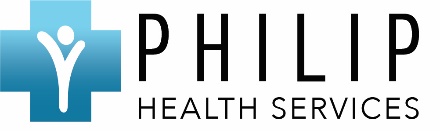 Philip Health ServicesFull Name:Date:LastFirstM.I.Address:Street AddressPhone NumberCityCityCityCityCityCityStateZIP CodeZIP CodeDate Available:Date Available:Desired Salary:$$$Position Applied for:Are you a citizen of the United States?YESNOIf no, are you authorized to work in the U.S.?YESNOAre you 16 years old, or older?YESNO    Have you ever been convicted of a felony?YESNOHave you ever worked for this company?YESNOIf yes, when?High School:Address:From:To:Did you graduate?YESNODiploma:College:Address:From:To:Did you graduate?YESNODegree:Other:Address:From:To:Did you graduate?YESNODegree:Full Name:Relationship:Company:Phone:Full Name:Relationship:Company:Phone:Full Name:Relationship:Company:Phone:Company:Phone:Address:Supervisor:Title and Responsibilities:From:To:Reason for Leaving:May we contact your previous supervisor for a reference?May we contact your previous supervisor for a reference?YESNOCompany:Phone:Address:Supervisor:Title and Responsibilities:From:To:Reason for Leaving:May we contact your previous supervisor for a reference?May we contact your previous supervisor for a reference?YESNOCompany:Phone:Address:Supervisor:Title and Responsibilities:From:To:Reason for Leaving:May we contact your previous supervisor for a reference?YESNOBranch:From:To:Rank at Discharge:Type of Discharge:If other than honorable, explain:Signature:Date: